Publish Your Self AssessmentYou will now attach and/or embed your self-assessment to the bottom of the blog post with the artifact you have chosen. You may choose to make this post private or public. After placing your artifact on a blog post, follow the instructions below.Categories - Self-AssessmentTags - Now tag your post using the tag that corresponds to the competency that you have written about. You can choose more than one. Please use lower case letters and be exact.#creativethinkingcc#communicationcc#criticalthinkingcc#socialresponsibilitycc#personalidentitycc#personalawarenessccUse the Add Document button located at the top of your post page and embed your self-assessment at the bottom of your blog post.Publish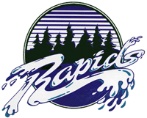 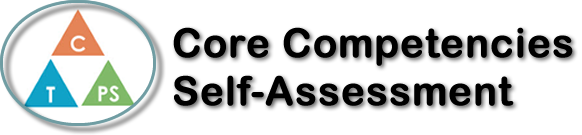 Name: Karo IsmaelDate:  27 Feb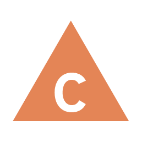 How does the artifact you selected demonstrate strengths & growth in the communication competency?In what ways might you further develop your communication competency?Self-ReflectionDescribe how the artifact you selected shows your strengths & growth in specific core competencies. The prompt questions on the left - or other self-assessment activities you may have done - may guide your reflection process.*I am an active listener and can respond to simple, direct questions.Describe how you are an active listener.  What do you do in class to actively participate in the story telling process?By being an active listener and participating in class while we were doing “ Il Rock e il cavalino rosa” story now “ I can answer simple questions.”*I can recount simple experiences and activities and tell something I learned.	I learned a lot when we did the 2 story before the in class write. It helped a lot because we were able to practice a lot and do a few small quiz’s online not just read a story, we had enough time to practice memorizing it so now if someone asks me about it “I can tell  what I learned in the story.”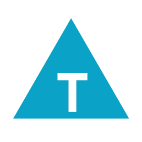 How does the artifact you selected demonstrate strengths & growth in the thinking competencies?In what ways might you further develop your thinking competencies?Self-ReflectionDescribe how the artifact you selected shows your strengths & growth in specific core competencies. The prompt questions on the left - or other self-assessment activities you may have done - may guide your reflection process.*I am an active listener and can respond to simple, direct questions.Describe how you are an active listener.  What do you do in class to actively participate in the story telling process?By being an active listener and participating in class while we were doing “ Il Rock e il cavalino rosa” story now “ I can answer simple questions.”*I can recount simple experiences and activities and tell something I learned.	I learned a lot when we did the 2 story before the in class write. It helped a lot because we were able to practice a lot and do a few small quiz’s online not just read a story, we had enough time to practice memorizing it so now if someone asks me about it “I can tell  what I learned in the story.”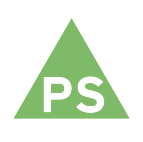 How does the artifact you selected demonstrate strengths & growth in the personal & social competencies?In what ways might you further develop your personal & social competencies?Self-ReflectionDescribe how the artifact you selected shows your strengths & growth in specific core competencies. The prompt questions on the left - or other self-assessment activities you may have done - may guide your reflection process.*I am an active listener and can respond to simple, direct questions.Describe how you are an active listener.  What do you do in class to actively participate in the story telling process?By being an active listener and participating in class while we were doing “ Il Rock e il cavalino rosa” story now “ I can answer simple questions.”*I can recount simple experiences and activities and tell something I learned.	I learned a lot when we did the 2 story before the in class write. It helped a lot because we were able to practice a lot and do a few small quiz’s online not just read a story, we had enough time to practice memorizing it so now if someone asks me about it “I can tell  what I learned in the story.”